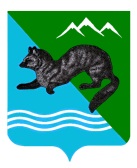 ПОСТАНОВЛЕНИЕАДМИНИСТРАЦИИ  СОБОЛЕВСКОГО  МУНИЦИПАЛЬНОГО  РАЙОНА КАМЧАТСКОГО  КРАЯ06 июня 2019                       с.Соболево                                                № 159 Об утверждении административного регламента по предоставлению  администрацией Соболевского муниципального района муниципальной услуги «Признание помещения жилым, жилого помещения непригодным для проживания и многоквартирного дома аварийным и подлежащим сносу или реконструкции» В соответствии Постановлением Правительства Российской Федерации от 28.01.2006г. №47 «Об утверждении Положения о признании помещения жилым помещением, жилого помещения непригодным для проживания, многоквартирного дома аварийным и подлежащим сносу или реконструкции, садового дома жилым домом и жилого дома садовым домом», Федеральным законом от 27.07.2010г. №210-ФЗ «Об организации предоставления государственных и муниципальных услуг»АДМИНИСТРАЦИЯ ПОСТАНОВЛЯЕТ: 1. Утвердить административный регламент по предоставлению администрацией Соболевского муниципального района муниципальной услуги «Признание помещения жилым, жилого помещения непригодным для проживания и многоквартирного дома аварийным и подлежащим сносу или реконструкции» согласно приложению;2. Управлению делами администрации Соболевского муниципального района направить настоящее постановление для опубликования в районной газете «Соболевский вестник» и разместить на официальном сайте Соболевского муниципального района Камчатского края в информационно-телекоммуникационной сети Интернет.3. Настоящее постановление вступает в силу после его официального опубликования (обнародования).Глава Соболевского муниципального района       			   				В.И. КуркинПриложение к постановлению администрации Соболевского муниципального района  от  06.06.2019 №159Административный регламент
по предоставлению администрацией Соболевского муниципального района муниципальной услуги «Признание помещения жилым, жилого помещения непригодным для проживания и многоквартирного дома аварийным и подлежащим сносу или реконструкции» 1. Общие положения1. Предмет регулирования административного регламента предоставления муниципальной услуги.1.1. Административный регламент предоставления муниципальной услуги по признанию помещения жилым помещением, жилого помещения пригодным для проживания и многоквартирного дома аварийным и подлежащим сносу или реконструкции (далее - административный регламент) устанавливает стандарт предоставления муниципальной услуги по признанию помещения жилым помещением, жилого помещения пригодным для проживания и многоквартирного дома аварийным и подлежащим сносу или реконструкции (далее - муниципальная услуга), состав, последовательность и сроки выполнения административных процедур (действий) по предоставлению муниципальной услуги, требования к порядку их выполнения, формы контроля за исполнением административного регламента, досудебный (внесудебный) порядок обжалования решений и действий (бездействия) органа, предоставляющего муниципальную услугу (далее – Администрация), а также должностных лиц, при осуществлении полномочий по предоставлению муниципальной услуги, в том числе в электронной форме с использованием портала государственных и муниципальных услуг Камчатского края (далее – РПГУ) и информационно-телекоммуникационной сети «Интернет» с соблюдением норм законодательства Российской Федерации о защите персональных данных.1.2. Административный регламент разработан в целях повышения качества и доступности предоставления муниципальной услуги при осуществлении полномочий Администрацией.2. Круг заявителей2.1. Заявителем для получения муниципальной услуги является собственник (физическое или юридическое лицо) или гражданин (наниматель), или уполномоченное им лицо, имеющий намерение признать жилые помещения пригодными (непригодными) для проживания и многоквартирного дома аварийным и подлежащим сносу или реконструкции, расположенных на территории Соболевского сельского поселения.Заявителями на предоставление муниципальной услуги могут выступать физические лица либо их законные представители, обратившиеся в Администрацию или в Краевое государственное казенное учреждение «Многофункциональный центр предоставления государственных и муниципальных услуг в Камчатском крае» (далее – МФЦ) с запросом о предоставлении муниципальной услуги, выраженным в письменной или электронной форме (далее - Заявитель).3. Требования к порядку информирования о порядке предоставления муниципальной услуги.3.1. Информирование граждан о порядке предоставления муниципальной услуги осуществляется муниципальными служащими Администрации, сотрудниками МФЦ.3.2. Основными требованиями к информированию граждан о порядке предоставления муниципальной услуги являются достоверность предоставляемой информации, четкость изложения информации, полнота информирования. 3.3. Информация о порядке предоставления муниципальной услуги содержит следующие сведения: 1) наименование и почтовые адреса Администрации, ответственного за предоставление муниципальной услуги, и МФЦ; 2) справочные номера телефонов Администрации, ответственного за предоставление муниципальной услуги, и МФЦ; 3) адрес официального сайта Администрации и МФЦ в информационно-телекоммуникационной сети «Интернет» (далее – сеть Интернет); 4) график работы Администрации, ответственного за предоставление муниципальной услуги, и МФЦ; 5) перечень документов, необходимых для получения муниципальной услуги; 6) выдержки из правовых актов, содержащих нормы, регулирующие деятельность по предоставлению муниципальной услуги; 7) текст административного регламента с приложениями; 8) образцы оформления документов, необходимых для получения муниципальной услуги; 9) перечень типовых, наиболее актуальных вопросов граждан, относящихся к компетенции Администрации, МФЦ и ответы на них. 3.4. Информация о порядке предоставления муниципальной услуги размещается на информационных стендах в помещениях Администрации и МФЦ, предназначенных для приема заявителей, на официальном сайте Соболевского муниципального района и официальном сайте МФЦ в сети Интернет, в государственной информационной системе «Единый портал государственных и муниципальных услуг (функций)» - www.gosuslugi.ru (далее – ЕПГУ), и «Портал государственных и муниципальных услуг (функций) Камчатского края» - www.pgu.kamgov.ru (далее – РПГУ), а также предоставляется по телефону и электронной почте по обращению заявителя. 3.5. Справочная информация о месте нахождения Администрации, ответственного за предоставление муниципальной услуги, органов и организаций, участвующих в предоставлении муниципальной услуги, их почтовые адреса, официальные сайты в сети Интернет, информация о графиках работы, телефонных номерах и адресах электронной почты представлена в Приложении 1 к Административному регламенту. 3.6. При общении с гражданами муниципальные служащие Администрации, сотрудники МФЦ обязаны корректно и внимательно относиться к гражданам, не унижая их чести и достоинства. Информирование о порядке предоставления муниципальной услуги необходимо осуществлять с использованием официально-делового стиля речи. II. Стандарт предоставления муниципальной услуги4. Наименование муниципальной услуги4.1. Наименование муниципальной услуги: «Признание помещения жилым, жилого помещения непригодным для проживания и многоквартирного дома аварийным и подлежащим сносу или реконструкции». 5. Наименование органа, предоставляющего муниципальную услугу.5.1. Предоставление муниципальной услуги осуществляется Администрацией в лице отдела ЖКХ, ТЭК, транспорта и благоустройства в составе комитета по экономике, ТЭК, ЖКХ и управлению муниципальным имуществом администрации Соболевского муниципального района (далее – Отдел ЖКХ).5.2. Предоставление муниципальной услуги в МФЦ Камчатского края осуществляется в порядке, предусмотренном Соглашением о взаимодействии, заключенным между Администрацией и МФЦ, со дня вступления в силу соответствующего соглашения о взаимодействии.5.3. В предоставлении муниципальной услуги участвуют: - Федеральная служба государственной регистрации, кадастра и картографии; - Уполномоченные специализированные организации технической инвентаризации Камчатского края (БТИ); 6. Результат предоставления муниципальной услуги.6.1. Результатом предоставления муниципальной услуги является одно из следующих решений:1) о соответствии помещения требованиям, предъявляемым к жилому помещению, и его пригодности для проживания;2) о выявлении оснований для признания помещения подлежащим капитальному ремонту, реконструкции или перепланировке (при необходимости с технико-экономическим обоснованием) с целью приведения утраченных в процессе эксплуатации характеристик жилого помещения в соответствие с установленными в настоящем Положении требованиями;3) о выявлении оснований для признания помещения непригодным для проживания;4) о выявлении оснований для признания многоквартирного дома аварийным и подлежащим реконструкции;5) о выявлении оснований для признания многоквартирного дома аварийным и подлежащим сносу;6) об отказе в предоставлении муниципальной услуги.7. Срок регистрации запроса заявителя7.1. Запрос заявителя о предоставлении муниципальной услуги регистрируется в Администрации в срок не позднее 1 рабочего дня, следующего за днем поступления в Администрацию. 7.2. Регистрация запроса заявителя о предоставлении муниципальной услуги, переданного на бумажном носителе из МФЦ в Администрацию, осуществляется в срок не позднее 1 рабочего дня, следующего за днем поступления в Администрацию. 7.3. Регистрация запроса заявителя о предоставлении муниципальной услуги, направленного в форме электронного документа посредством ЕПГУ и РПГУ, осуществляется в срок не позднее 1 рабочего дня, следующего за днем поступления в Администрацию. 8. Срок предоставления муниципальной услуги8.1. Срок предоставления муниципальной услуги не превышает 30 календарных дней с даты регистрации запроса заявителя о предоставлении муниципальной услуги в Администрацию. 8.2. Срок предоставления муниципальной услуги, запрос на получение которой передан заявителем через МФЦ, исчисляется со дня регистрации запроса на получение муниципальной услуги в Администрации. 8.3. Срок предоставления муниципальной услуги исчисляется без учета сроков приостановления предоставления муниципальной услуги, передачи запроса о предоставлении муниципальной услуги и документов из МФЦ в Администрацию, передачи результата предоставления муниципальной услуги из Администрации в МФЦ, срока выдачи результата заявителю. 8.4. Срок приостановления предоставления муниципальной услуги, осуществленного на основаниях, предусмотренными Жилищным кодексом Российской Федерации и настоящим Административным регламентом, составляет не более 15 рабочих дней. 8.5. Сроки передачи запроса о предоставлении муниципальной услуги и прилагаемых документов из МФЦ в Администрацию, а также передачи результата муниципальной услуги из Администрации в МФЦ устанавливаются соглашением о взаимодействии между Администрацией и МФЦ. 8.6. Выдача (направление) результата предоставления муниципальной услуги осуществляется в срок, не превышающий 2 рабочих дней. 9. Правовые основания предоставления муниципальной услуги9.1. Предоставление муниципальной услуги осуществляется в соответствии с:- Конституцией Российской Федерации («Российская газета», № 237, 25.12.1993);- Федеральным законом от 27.07.2010 № 210-ФЗ «Об организации предоставления государственных и муниципальных услуг» (Собрание законодательства Российской Федерации, 2010, № 31, ст. 4179); - Жилищным кодексом Российской Федерации от 29.12.2004 №188-ФЗ («Российская газета», № 1, 12.01.2005);- Федеральный закон от 06.10.2003 № 131-ФЗ «Об общих принципах организации местного самоуправления в Российской Федерации» («Собрание законодательства РФ» от 06.10.2003, № 40, ст. 3822, «Парламентская газета» № 186 от 08.10.2003, «Российская газета» № 202 от 08.10.2003);- Постановлением Правительства Российской Федерации от 28.01.2006 № 47 «Об утверждении Положения о признании помещения жилым помещением, жилого помещения пригодным (непригодным) для проживания и многоквартирного дома аварийным и подлежащим сносу или реконструкции», («Российская газета» от 10.02.2006 № 3994) (далее – Положение);- Уставом Соболевского муниципального района;- Положением об отделе ЖКХ, ТЭК, транспорта и благоустройства в составе комитета по экономике, ТЭК, ЖКХ и управлению муниципальным имуществом администрации Соболевского муниципального района утвержденный постановлением администрации Соболевского муниципального района от 27.02.2019 №54; - иными федеральными, региональными, муниципальными нормативными правовыми актами.10. Исчерпывающий перечень документов, необходимых, в соответствии с нормативными правовыми актами Российской Федерации, нормативными правовыми актами Камчатского края и муниципальными правовыми актами, для предоставления муниципальной услуги, услуг, необходимых и обязательных для ее предоставления, способы их получения заявителями, в том числе в электронной форме, и порядок их предоставления10.1. Документы, которые заявитель должен предоставить самостоятельно:1) заявление о признании помещения жилым помещением или жилого помещения непригодным для проживания и (или) многоквартирного дома аварийным и подлежащим сносу или реконструкции, согласно Приложению 2 к настоящему Административному регламенту;2) документы, удостоверяющие личность (паспорт гражданина Российской Федерации); 3) копии правоустанавливающих документов на жилое помещение, право на которое не зарегистрировано в Едином государственном реестре прав на недвижимое имущество и сделок с ним;4) в отношении нежилого помещения для признания его в дальнейшем жилым помещением - проект реконструкции нежилого помещения;5) заключение специализированной организации, проводившей обследование многоквартирного дома, - в случае постановки вопроса о признании многоквартирного дома аварийным и подлежащим сносу или реконструкции;6) заключение проектно-изыскательской организации по результатам обследования элементов ограждающих и несущих конструкций жилого помещения - в случае, если в соответствии с абзацем третьим пункта 44 Положения предоставление такого заключения является необходимым для принятия решения о признании жилого помещения соответствующим (не соответствующим) установленным в Положении требованиям;7) заявления, письма, жалобы граждан на неудовлетворительные условия проживания - по усмотрению заявителя.10.4. Копии, предоставляемых заявителем документов должны быть заверены в установленном законом порядке или представлены с предъявлением подлинника.10.5. Заявитель вправе представить заявление и прилагаемые к нему документы на бумажном носителе лично или посредством почтового отправления с уведомлением о вручении либо в форме электронных документов с использованием ЕПГУ И РПГУ или посредством МФЦ.10.6. Заявление, подаваемое в форме электронного документа, подписывается заявителем простой электронной подписью, а прилагаемые к нему электронные документы должны быть подписаны должностными лицами органов (организаций), выдавших эти документы, усиленной квалифицированной электронной подписью (если законодательством Российской Федерации для подписания таких документов не установлен иной вид электронной подписи).10.7. Заявление и приложенные к нему документы не должны содержать подчисток, приписок, зачеркнутых слов и иных неоговоренных исправлений, тексты в них должны быть написаны разборчиво, без сокращений.10.8. В бумажном виде форма заявления о принятии на учет может быть получена заявителем непосредственно в Отделе ЖКХ или в МФЦ. 10.9. Форма заявления о принятии на учет доступна для копирования и заполнения в электронном виде на ЕПГУ и РПГУ, на официальном сайте Соболевского муниципального района  в сети Интернет, а также по обращению заявителя может быть выслана на адрес его электронной почты. 11. Исчерпывающий перечень документов, необходимых в соответствии с нормативными правовыми актами для предоставления муниципальной услуги, которые находятся в распоряжении государственных органов, органов местного самоуправления и иных органов и подведомственных им организациях, участвующих в предоставлении муниципальных услуг, и которые заявитель вправе представить по собственной инициативе11.1. Документы, которые заявитель вправе представить по собственной инициативе:1) сведения из Единого государственного реестра прав на недвижимое имущество и сделок с ним о правах на жилое помещение;2) технический паспорт жилого помещения, а для нежилых помещений - технический план;3) заключения (акты) соответствующих органов государственного надзора (контроля) в случае, если представление указанных документов в соответствии с абзацем третьим пункта 44 Положения признано необходимым для принятия решения о признании жилого помещения соответствующим (не соответствующим) установленным в настоящем Положении требованиям.В случае, если указанные в настоящем пункте документы, не были представлены заявителем Администрация на основании межведомственных запросов с использованием единой системы межведомственного электронного взаимодействия и подключаемых к ней региональных систем межведомственного электронного взаимодействия получает в том числе в электронной форме.11.2. Непредставление заявителем указанных документов не является основанием для отказа заявителю в предоставлении муниципальной услуги. 11.3. Администрация и МФЦ не вправе требовать от заявителя представления документов и информации или осуществления действий, представление или осуществление которых не предусмотрено нормативными правовыми актами, регулирующими отношения, возникающие в связи с предоставлением муниципальной услуги. 12. Исчерпывающий перечень оснований для отказа в приеме документов, необходимых для предоставления муниципальной услуги12.1. Основаниями для отказа в приеме документов, необходимых для предоставления муниципальной услуги, являются: - представленные заявителем документы, указанные в пункте 10.1 Административного регламента, по форме или содержанию не соответствуют требованиям законодательства Российской Федерации либо Административному регламенту (отсутствие даты выдачи, основания выдачи, подписи должностного лица, печати организации); - заявителем представлен неполный комплект документов, необходимых для получения муниципальной услуги, предусмотренный настоящим Административным регламентом; - в представленных заявителем документах содержатся противоречивые сведения; - личность заявителя не соответствует документу, удостоверяющему его личность; - заявитель, представляющий юридическое лицо, не предоставил документы, подтверждающие его полномочия (если это предусмотрено Административным регламентом; - представление копий документов без оригиналов для сверки. Перечень оснований отказа в приеме документов, необходимых для предоставления муниципальной услуги, является исчерпывающим. 12.2. Письменное решение об отказе в приеме документов, необходимых для получения муниципальной услуги выдается заявителю с указанием причин отказа, не позднее 5 (пяти) календарных дней с момента регистрации заявления в администрации Соболевского муниципального района или МФЦ (в случае организации предоставления муниципальной услуги в МФЦ).12.3. По требованию заявителя, решение об отказе в приеме заявления и документов может выдаваться лично в Администрации, направляться по почте, либо предоставляться в электронной форме. Отказ в приеме документов не препятствует повторной подаче документов при устранении оснований, по которым было отказано в приеме документов.13. Исчерпывающий перечень оснований для приостановления или отказа в предоставлении муниципальной услуги13.1. Основаниями для отказа в предоставлении муниципальной услуги являются: 1) выявление в запросе на предоставление муниципальной услуги или в представленных документах недостоверной, искаженной или неполной информации, в том числе представление заявителем документов, срок действительности которых на момент поступления в Администрацию в соответствии с действующим законодательством истек; 2) подача заявления и документов лицом, не входящим в перечень лиц, установленный законодательством и пунктом 2.1 настоящего Административного регламента; 3) непредставление заявителем одного или более документов, указанных в пункте 10.1 настоящего Административного регламента; 4) текст в запросе на предоставление муниципальной услуги не поддается прочтению либо отсутствует; 5) не предоставление заявителем (собственником, нанимателем помещения) возможности провести обследование жилого помещения в течение срока, предусмотренного пунктом .8.1 настоящего Административного регламента, в случае принятия Комиссией решения о необходимости проведения такого обследования;6) поступление в Администрацию ответа органа государственной власти, органа местного самоуправления либо подведомственной органу государственной власти или органу местного самоуправления организации на межведомственный запрос, свидетельствующего об отсутствии документа и (или) информации, необходимых для перевода жилого помещения в нежилое помещение или нежилого помещения в жилое помещение в соответствии с пунктом 11.1 настоящего Административного регламента, если соответствующий документ не представлен заявителем по собственной инициативе. Отказ в предоставлении муниципальной услуги по указанному основанию допускается в случае, если Администрация после получения указанного ответа уведомил заявителя о получении такого ответа, предложил заявителю представить документ и (или) информацию, необходимые для предоставления муниципальной услуги в соответствии с пунктом 11.1 настоящего Административного регламента, и не получил от заявителя такие документ и (или) информацию в течение пятнадцати рабочих дней со дня направления уведомления. 13.2. Письменное решение об отказе в предоставлении муниципальной услуги подписывается главой Соболевского муниципального района и выдается заявителю с указанием причин отказа. По требованию заявителя, решение об отказе в предоставлении муниципальной услуги предоставляется в электронной форме или может выдаваться лично или направляться по почте в письменной форме либо выдается через МФЦ. 13.3. Основанием для приостановления предоставления муниципальной услуги является получение Администрацией посредством межведомственного ответа информации об отсутствии в органах государственной власти и местного самоуправления, участвующих в предоставлении муниципальной услуги, сведений, необходимых для предоставления муниципальной услуги. Администрация приостанавливает предоставление муниципальной услуги, направляет заявителю соответствующее уведомление, в котором предлагает представить по собственной инициативе недостающие документы в течение 15 рабочих дней со дня направления уведомления. 13.4. Решение о приостановлении предоставления муниципальной услуги подписывается главой Соболевского муниципального района и выдается заявителю с указанием причин приостановления. Уведомление о приостановлении предоставления муниципальной услуги выдается (направляется) заявителю не позднее следующего рабочего дня с даты принятия решения о приостановлении предоставления муниципальной услуги. 14. Перечень услуг, необходимых и обязательных для предоставления муниципальной услуги, в том числе сведения о документах выдаваемых организациями, участвующими в предоставлении муниципальной услуги14.1. Услуг, которые являются необходимыми и обязательными для предоставления муниципальной услуги, в том числе сведений о документе (документах), выдаваемом (выдаваемых) организациями, участвующими в предоставлении муниципальной услуги, не имеется. 15. Порядок, размер и основания взимания государственной пошлины или иной платы за предоставление муниципальной услуги15.1. Предоставление муниципальной услуги в Администрации осуществляется бесплатно.16. Максимальный срок ожидания в очереди при подаче запроса о предоставлении муниципальной услуги, услуги организации, участвующей в предоставлении муниципальной услуги, и при получении результата предоставления таких услуг16.1. Максимальное время ожидания в очереди при личной подаче заявления о предоставлении муниципальной услуги составляет не более 15 минут. 16.2. Предельная продолжительность ожидания в очереди при получении результата предоставления муниципальной услуги не должен превышать 15 минут. 17. Требования к помещениям, в которых предоставляется муниципальная услуга, к местам ожидания и приема заявителей, размещению и оформлению визуальной, текстовой информации о порядке предоставления муниципальной услуги.17.1. Предоставление муниципальных услуг осуществляется в специально выделенных для этих целей помещениях Администрации и МФЦ. 17.2. В случае если имеется возможность организации стоянки (парковки) возле здания (строения), в котором размещено помещение приема и выдачи документов, организовывается стоянка (парковка) для личного автомобильного транспорта заявителей. За пользование стоянкой (парковкой) с заявителей плата не взимается. 17.3. Для парковки специальных автотранспортных средств инвалидов на каждой стоянке выделяется не менее 10% мест (но не менее одного места), которые не должны занимать иные транспортные средства. 17.4. Вход в помещение приема и выдачи документов должен обеспечивать свободный доступ заявителей, быть оборудован широкими проходами, а также пандусами для передвижения кресел-колясок. 17.5. Помещения, в которых предоставляется муниципальная услуга, должны предусматривать места для ожидания, информирования и приема заявителей. В местах для информирования должен быть обеспечен доступ граждан для ознакомления с информацией не только в часы приема заявлений, но и в рабочее время, когда прием заявителей не ведется. 17.6. Характеристики помещений приема и выдачи документов в части объемно-планировочных и конструктивных решений, освещения, пожарной безопасности, инженерного оборудования должны соответствовать требованиям нормативных документов, действующих на территории Российской Федерации. 17.7. Места для ожидания приема около помещений, в которых предоставляется муниципальная услуга, оборудуются стендами (стойками), содержащими информацию о порядке предоставления муниципальных услуг, столами, стульями, канцелярскими принадлежностями для возможности оформления документов. 17.8. Помещение, в котором предоставляется муниципальная услуга, должно быть оборудовано вывеской с указанием номера кабинета, наименования должности, фамилии, имени и отчества должностного лица.17.9. Для заявителя, находящегося на приеме, должно быть предусмотрено место для раскладки документов. 17.10. Каждое рабочее место должно быть оборудовано персональным компьютером с возможностью доступа к необходимым информационным базам данных, электронной почте, информационно – телекоммуникационной сети «Интернет» и оборудовано печатным устройством (принтером), телефоном.17.11. В помещениях приема и выдачи документов размещается стенд по антикоррупционной тематике. Кроме того, в помещениях приема и выдачи документов могут распространяться иные материалы (брошюры, сборники) по антикоррупционной тематике. 18. Показатели доступности и качества муниципальных услуг 18.1. Показателями доступности и качества муниципальной услуги являются: - достоверность предоставляемой гражданам информации; - полнота информирования граждан; - наглядность форм предоставляемой информации об административных процедурах (действиях); - удобство и доступность получения информации заявителями о порядке предоставления муниципальной услуги; - соблюдение сроков исполнения отдельных административных процедур (действий) и предоставления муниципальной услуги в целом; - соблюдений требований стандарта предоставления муниципальной услуги; - отсутствие жалоб на решения, действия (бездействие) должностных лиц и муниципальных служащих Администрации в ходе предоставления муниципальной услуги; - полнота и актуальность информации о порядке предоставления муниципальной услуги. 18.2. Заявителям предоставляется возможность получения информации о ходе предоставления муниципальной услуги и возможность получения муниципальной услуги в электронной форме с использованием ЕПГУ и РПГУ и по принципу «одного окна» на базе МФЦ. 19. Иные требования, в том числе учитывающие особенности организации предоставления муниципальной услуги по принципу «одного окна» на базе МФЦ и в электронной форме19.1. Заявителю предоставляется возможность получения муниципальной услуги по принципу «одного окна», в соответствии с которым предоставление муниципальной услуги осуществляется после однократного обращения заявителя с соответствующим запросом, а взаимодействие с Администрацией осуществляется МФЦ без участия заявителя в соответствии с нормативными правовыми актами и соглашением о взаимодействии между Администрацией и МФЦ, заключенным в установленном порядке. 19.2. Организация предоставления муниципальной услуги на базе МФЦ осуществляется в соответствии с соглашением о взаимодействии между Администрацией и МФЦ, заключенным в установленном порядке. 19.3. Муниципальная услуга предоставляется в МФЦ с учетом принципа экстерриториальности, в соответствии с которым заявитель вправе выбрать для обращения за получением муниципальной услуги любой МФЦ, расположенный на территории Соболевского муниципального района.19.4. При предоставлении муниципальной услуги универсальными специалистами МФЦ исполняются следующие административные действия: 1) прием заявления и документов, необходимых для предоставления муниципальной услуги; 2) формирование и направление межведомственных запросов в органы (организации), участвующие в предоставлении муниципальной услуги; 3) выдача документа, являющегося результатом предоставления муниципальной услуги. 19.5. Административные действия по приему заявления и документов, необходимых для предоставления муниципальной услуги, а также выдаче документа, являющегося результатом предоставления муниципальной услуги, осуществляются универсальными специалистами МФЦ по принципу экстерриториальности. 19.6. Заявители имеют возможность получения муниципальной услуги в электронной форме с использованием ЕПГУ и РПГУ: 1) получения информации о порядке предоставления муниципальной услуги; 2) ознакомления с формами заявлений и иных документов, необходимых для получения муниципальной услуги, обеспечения доступа к ним для копирования и заполнения в электронном виде; 3) направления запроса и документов, необходимых для предоставления муниципальной услуги; 4) осуществления мониторинга хода предоставления муниципальной услуги; 5) получения результата предоставления муниципальной услуги в соответствии с действующим законодательством. 19.7. При направлении запроса о предоставлении муниципальной услуги в электронной форме заявитель формирует заявление на предоставление муниципальной услуги в форме электронного документа и подписывает его электронной подписью в соответствии с требованиями Федерального законодательства (Федерального закона № 63-ФЗ, Федерального закона № 210-ФЗ). 19.8. При направлении запроса о предоставлении муниципальной услуги в электронной форме заявитель вправе приложить к заявлению о предоставлении муниципальной услуги документы, указанные в пунктах 10.1 и 11.1 настоящего Административного регламента, которые формируются и направляются в виде отдельных файлов в соответствии с требованиями законодательства. 19.9. При направлении заявления и прилагаемых к нему документов в электронной форме представителем заявителя, действующим на основании доверенности, доверенность должна быть представлена в форме электронного документа, подписанного электронной подписью уполномоченного лица, выдавшего (подписавшего) доверенность. 19.10. В течение 5 дней с даты направления запроса о предоставлении муниципальной услуги в электронной форме заявитель предоставляет в Администрацию документы, представленные в пункте 10.1 настоящего Административного регламента (в случае, если запрос и документы в электронной форме не составлены с использованием электронной подписи в соответствии с действующим законодательством). Заявитель также вправе представить по собственной инициативе документы, указанные в пункте 11.1 настоящего Административного регламента. 19.11. Для обработки персональных данных при регистрации субъекта персональных данных на ЕПГУ и РПГУ получение согласия заявителя в соответствии с требованиями статьи 6 Федерального закона №152-ФЗ не требуется. 19.12. Заявителям предоставляется возможность для предварительной записи на подачу заявления и документов, необходимых для предоставления муниципальной услуги. Предварительная запись может осуществляться следующими способами по выбору заявителя: - при личном обращении заявителя в Администрацию или МФЦ; - по телефону Администрации или МФЦ; - посредством технических средств ЕПГУ или РПГУ. 19.13. При предварительной записи заявитель сообщает следующие данные: - для физического лица: фамилию, имя, отчество (последнее при наличии); - для юридического лица: наименование юридического лица; - контактный номер телефона; - адрес электронной почты (при наличии); - желаемые дату и время представления документов. 19.14. Предварительная запись осуществляется путем внесения указанных сведений в книгу записи заявителей, которая ведется на бумажных и/или электронных носителях. 19.15. Заявителю сообщаются дата и время приема документов, окно (кабинет) приема документов, в которые следует обратиться. Заявитель, записавшийся на прием через ЕПГУ и РПГУ или МФЦ, может распечатать аналог талона-подтверждения. Запись заявителей на определенную дату заканчивается за сутки до наступления этой даты. 19.16. При осуществлении предварительной записи заявитель в обязательном порядке информируется о том, что предварительная запись аннулируется в случае его не явки по истечении 15 минут с назначенного времени приема. Заявителям, записавшимся на прием через ЕПГУ и РПГУ или МФЦ, за день до приема отправляется напоминание на указанный адрес электронной почты о дате, времени и месте приема, а также информация об аннулировании предварительной записи в случае не явки по истечении 15 минут с назначенного времени приема.  19.17. Заявитель в любое время вправе отказаться от предварительной записи. 19.18. В отсутствии заявителей, обратившихся по предварительной записи, осуществляется прием заявителей, обратившихся в порядке очереди. III. Состав, последовательность и сроки выполнения административных процедур, требования к порядку их выполнения, в том числе особенности выполнения административных процедурв электронной форме20. Перечень административных процедур20.1. Предоставление государственной услуги состоит из административной процедуры: «Признание помещения жилым помещением, жилого помещения пригодным для проживания и многоквартирного дома аварийным и подлежащим сносу или реконструкции» и включает в себя следующие административные действия:1) прием заявления и документов, необходимых для предоставления муниципальной услуги; 2) регистрация заявления и документов, необходимых для предоставления муниципальной услуги 3) обработка и предварительное рассмотрение заявления и представленных документов; 4) формирование и направление межведомственных запросов в органы (организации), участвующие в предоставлении муниципальной услуги; 5) Принятие решения о предоставлении (об отказе предоставления) муниципальной услуги, уведомление заявителя о принятом решении.20.2. Блок-схема предоставления муниципальной услуги приведена в Приложении 3 к настоящему Административному регламенту.21. Прием заявления и документов, необходимых для предоставления муниципальной услуги21.1. Основанием для начала административного действия является поступление в Администрацию или МФЦ заявления о предоставлении муниципальной услуги и прилагаемых к нему документов, представленных заявителем: а) в Администрацию:- посредством личного обращения заявителя, - посредством почтового отправления; - посредством технических средств ЕПГУ или РПГУ; б) в МФЦ посредством личного обращения заявителя. 21.2. Прием заявления и документов, необходимых для предоставления муниципальной услуги, осуществляют сотрудники Администрации или сотрудники МФЦ. 21.3. Прием заявления и документов, необходимых для предоставления муниципальной услуги осуществляется в МФЦ в соответствии с соглашениями о взаимодействии между Администрацией и МФЦ, заключенными в установленном порядке, если исполнение данного административного действия предусмотрено заключенными соглашениями. 21.4. При поступлении заявления и прилагаемых к нему документов посредством личного обращения заявителя в Администрацию или МФЦ, специалист, ответственный за предоставление муниципальной услуги, осуществляет следующую последовательность действий: 1) устанавливает предмет обращения; 2) устанавливает соответствие личности заявителя документу, удостоверяющему личность (в случае, если заявителем является физическое лицо); 3) проверяет наличие документа, удостоверяющего права (полномочия) представителя физического или юридического лица (в случае, если с заявлением обращается представитель заявителя); 4) осуществляет сверку копий представленных документов с их оригиналами; 5) проверяет заявление и комплектность прилагаемых к нему документов на соответствие перечню документов, предусмотренных пунктом 10.1 настоящего Административного регламента;6) проверяет заявление и прилагаемые к нему документы на наличие подчисток, приписок, зачеркнутых слов и иных неоговоренных исправлений, серьезных повреждений, не позволяющих однозначно истолковать их содержание; 7) осуществляет прием заявления и документов по описи, которая содержит полный перечень документов, представленных заявителем, а при наличии выявленных недостатков - их описание; 8) вручает расписку заявителю о получении документов или их копий (далее – расписка) (Приложение 4). 21.5. Специалист МФЦ, ответственный за прием документов, в дополнение к действиям, указанным в пункте 21.4 настоящего Административного регламента, осуществляет следующие действия: 1) проверяет комплектность представленных заявителем документов по перечню документов, предусмотренных пунктом 10.1 настоящего Административного регламента; 2) формирует перечень документов, не представленных заявителем и сведения из которых подлежат получению посредством межведомственного информационного взаимодействия; 3) направляет специалисту МФЦ, ответственному за осуществление межведомственного информационного взаимодействия, сформированный перечень документов, не представленных заявителем и сведения из которых подлежат получению посредством межведомственного информационного взаимодействия; 4) при наличии всех документов и сведений, предусмотренных пунктом 10.1 настоящего Административного регламента передает заявление и прилагаемые к нему документы специалисту МФЦ, ответственному за организацию направления заявления и прилагаемых к нему документов в Администрацию.Сотрудник МФЦ, ответственный за организацию направления заявления и прилагаемых к нему документов в Администрацию, организует передачу заявления и документов, представленных заявителем, в Администрацию в соответствии с заключенным соглашением о взаимодействии и порядком делопроизводства МФЦ. 21.6. Максимальное время приема заявления и прилагаемых к нему документов при личном обращении заявителя не превышает 15 минут. 21.7. При отсутствии у заявителя, обратившегося лично, заполненного заявления или не правильном его заполнении, специалист Администрации или МФЦ, ответственный за прием документов, консультирует заявителя по вопросам заполнения заявления. 21.8. При поступлении заявления и прилагаемых к нему документов в Администрацию посредством почтового отправления специалист Администрации, ответственный за прием заявлений и документов направляет заявление и документы специалисту, ответственному за предоставление муниципальной услуги, который осуществляет действия согласно пункту 21.4. настоящего административного регламента, кроме действий, предусмотренных подпунктами 2, 4 пункта 21.4. настоящего Административного регламента. Расписка направляется заявителю заказным почтовым отправлением с уведомлением о вручении в течение 2 рабочих дней с даты получения заявления и прилагаемых к нему документов. 21.9. В случае поступления запроса о предоставлении муниципальной услуги и прилагаемых к нему документов (при наличии) в электронной форме посредством ЕПГУ и РПГУ специалист Администрации, ответственный за прием документов, осуществляет следующую последовательность действий: 1) просматривает электронные образы запроса о предоставлении муниципальной услуги и прилагаемых к нему документов; 2) осуществляет контроль полученных электронных образов заявления и прилагаемых к нему документов на предмет целостности; 3) фиксирует дату получения заявления и прилагаемых к нему документов; 4) в случае если запрос на предоставление муниципальной услуги и документы, представленные в электронной форме, не заверены электронной подписью в соответствии с действующим законодательством направляет заявителю через личный кабинет уведомление о необходимости представить запрос о предоставлении муниципальной услуги и документы, подписанные электронной подписью, либо представить в Администрацию подлинники документов (копии, заверенные в установленном порядке), указанных в пункте 10.1 настоящего Административного регламента, в срок, не превышающий 5 календарных дней с даты получения запроса о предоставлении муниципальной услуги и прилагаемых к нему документов (при наличии) в электронной форме; 5) в случае если запрос о предоставлении муниципальной услуги и документы в электронной форме подписаны электронной подписью в соответствии с действующим законодательством направляет заявителю через личный кабинет уведомление о получении запроса о предоставлении муниципальной услуги и прилагаемых к нему документов. 21.10. Максимальный срок осуществления административного действия не может превышать 2 рабочих дней с момента поступления заявления в Администрацию или МФЦ. 21.11. Результатом исполнения административного действия по приему заявления и прилагаемых к нему документов, необходимых для предоставления муниципальной услуги, является: 1) в Администрации – передача заявления и прилагаемых к нему документов сотруднику Администрации, ответственному за регистрацию поступившего запроса на предоставление муниципальной услуги; 2) в МФЦ: а) при отсутствии одного или более документов, предусмотренных пунктом 10.1 настоящего Административного регламента – передача перечня документов, не представленных заявителем и сведения из которых подлежат получению посредством межведомственного информационного взаимодействия, специалисту МФЦ, ответственному за осуществление межведомственного информационного взаимодействия; б) при наличии всех документов, предусмотренных пунктом 10.1 настоящего Административного регламента, – передача заявления и прилагаемых к нему документов в Администрацию.21.12. Способом фиксации результата исполнения административного действия является опись принятых у заявителя документов или уведомление о принятии запроса о предоставлении муниципальной услуги и прилагаемых документов. 22. Регистрация заявления и документов, необходимых для предоставления муниципальной услуги22.1. Основанием для начала осуществления административного действия является поступление специалисту Администрации, ответственному за регистрацию поступающих запросов на предоставление муниципальной услуги, заявления и прилагаемых к нему документов.22.2. Специалист Администрации осуществляет регистрацию заявления и прилагаемых к нему документов в соответствии с порядком делопроизводства, установленным Администрацией, в том числе осуществляет внесение соответствующих сведений в журнал регистрации обращений о предоставлении муниципальной услуги и (или) в соответствующую информационную систему Администрации.В случае подачи заявителем заявления и прилагаемых к нему документов в Отдел ЖКХ, для регистрации заявления, специалист, ответственный за предоставление муниципальной услуги, после процедур, предусмотренных пунктом 21.4 настоящего Административного регламента, направляет заявление и прилагаемые к нему документы специалисту Администрации, ответственному за регистрацию поступающих заявление и документов.22.3. Регистрация заявления и прилагаемых к нему документов, полученных посредством личного обращения заявителя или почтового отправления, осуществляется в срок, не превышающий 1 рабочий день, с даты поступления заявления и прилагаемых к нему документов в Администрацию. 22.4. Регистрация заявления и прилагаемых к нему документов, полученных в электронной форме через ЕГПУ или РПГУ, осуществляется не позднее 1 рабочего дня, следующего за днем их поступления в Администрацию. 22.5. Регистрация заявления и прилагаемых к нему документов, полученных Администрацией из МФЦ, осуществляется не позднее 1 рабочего дня, следующего за днем их поступления в Администрацию. 22.6. После регистрации в Администрации заявление и прилагаемые к нему документы, направляются на рассмотрение специалисту Администрации, ответственному за предоставление муниципальной услуги. 22.7. Максимальный срок осуществления административного действия не может превышать 2 рабочих дней. 22.8. Результатом исполнения административного действия по регистрации заявления и прилагаемых к нему документов, необходимых для предоставления муниципальной услуги, является передача заявления и прилагаемых к нему документов сотруднику Администрации, ответственному за предоставление муниципальной услуги. 22.9. При обращении заявителя за получением муниципальной услуги в электронной форме Администрация направляет на ЕПГУ или РПГУ посредством технических средств связи уведомление о завершении исполнения административного действия с указанием результата осуществления административного действия. 22.10. Способом фиксации исполнения административного действия является внесение соответствующих сведений в журнал регистрации обращений за предоставлением муниципальной услуги или в соответствующую информационную систему Администрации. 23. Обработка и предварительное рассмотрение заявления и представленных документов23.1. Основанием для начала исполнения административного действия является поступление заявления и документов сотруднику Администрации, ответственному за предоставление муниципальной услуги. 23.2. Сотрудник Администрации, ответственный за предоставление муниципальной услуги, осуществляет следующие действия: 1) проверяет комплектность представленных заявителем документов по перечням документов, предусмотренных пунктами 10.1. и 11.1. настоящего Административного регламента; 2) проверяет заявление и прилагаемые к нему документы на наличие подчисток, приписок, зачеркнутых слов и иных неоговоренных исправлений, серьезных повреждений, не позволяющих однозначно истолковать их содержание; 3) при отсутствии одного или более документов из числа документов, предусмотренных пунктом 10.1. настоящего Административного регламента, а так же при выявлении в запросе на предоставление муниципальной услуги или в представленных документах недостоверной, искаженной или неполной информации, в том числе при представлении заявителем документов, срок действительности которых на момент поступления в Администрацию в соответствии с действующим законодательством истек, подаче заявления и документов лицом, не входящим в перечень лиц, установленный законодательством и пунктом 2.1. настоящего Административного регламента, или в случае, если текст в запросе на предоставление муниципальной услуги не поддается прочтению либо отсутствует, готовит проект решения об отказе в предоставлении муниципальной услуги и направляет его сотруднику Администрации, ответственному за принятие решения; 4) формирует перечень документов, не представленных заявителем и сведения из которых подлежат получению посредством межведомственного информационного взаимодействия; 5) направляет сотруднику Администрации, ответственному за осуществление межведомственного информационного взаимодействия, сформированный перечень документов, не представленных заявителем и сведения из которых подлежат получению посредством межведомственного информационного взаимодействия; 6) в случае наличия полного комплекта документов, предусмотренных пунктами 10.1. и 11.1. настоящего Административного регламента, и при отсутствии выявленных в ходе предварительного рассмотрения заявления и прилагаемых к нему документов оснований для отказа в предоставлении муниципальной услуги, переходит к осуществлению административного действия принятия решения о предоставлении (об отказе в предоставлении) муниципальной услуги. 23.3. Максимальный срок выполнения административного действия не может превышать 1 рабочего дня. 23.4. Результатом административного действия является: 1) передача сотруднику Администрации, ответственному за осуществление межведомственного информационного взаимодействия, сформированного перечня документов, не представленных заявителем и сведения из которых подлежат получению посредством межведомственного информационного взаимодействия; 2) передача сотруднику Администрации, ответственному за принятие решения о предоставлении муниципальной услуги, проекта решения об отказе в предоставлении муниципальной услуги; 3) переход к осуществлению административного действия принятия решения о предоставлении (об отказе в предоставлении) муниципальной услуги. 23.5. При обращении заявителя за получением муниципальной услуги в электронной форме Администрация направляет на ЕПГУ или РПГУ посредством технических средств связи уведомление о завершении исполнения административного действия с указанием результата осуществления административного действия. 23.6. Способом фиксации административного действия является один из следующих документов: 1) перечень документов, не представленных заявителем и сведения из которых подлежат получению посредством межведомственного информационного взаимодействия; 2) проект уведомления заявителя об отказе в предоставлении муниципальной услуги. 24. Формирование и направление межведомственных запросов в органы (организации), участвующие в предоставлении муниципальной услуги24.1. Основанием для начала административного действия по формированию и направлению межведомственного запроса о предоставлении документов, необходимых для предоставления муниципальной услуги, является непредставление заявителем в Администрацию или МФЦ документов и информации, которые могут быть получены в рамках межведомственного информационного взаимодействия. 24.2. Межведомственный запрос о предоставлении документов и информации осуществляется сотрудником Администрации или МФЦ, ответственным за осуществление межведомственного информационного взаимодействия. МФЦ осуществляет формирование и направление межведомственных запросов только в случае обращения заявителя за получением муниципальной услуги через МФЦ. 24.3. Формирование и направление межведомственных запросов о предоставлении документов, необходимых для предоставления муниципальной услуги, осуществляется МФЦ в соответствии с заключенными в установленном порядке соглашениями о взаимодействии, если исполнение данного административного действия предусмотрено заключенными соглашениями. 24.4. Межведомственный запрос формируется и направляется в форме электронного документа, подписанного электронной подписью и направляется по каналам системы межведомственного электронного взаимодействия (далее - СМЭВ). При отсутствии технической возможности формирования и направления межведомственного запроса в форме электронного документа по каналам СМЭВ межведомственный запрос направляется на бумажном носителе по почте, по факсу с одновременным его направлением по почте. Межведомственный запрос о представлении документов и (или) информации, указанных в пункте 2 части 1 статьи 7 Федерального закона № 210-ФЗ, для предоставления муниципальной услуги с использованием межведомственного информационного взаимодействия в бумажном виде должен содержать следующие сведения, если дополнительные сведения не установлены законодательным актом Российской Федерации: 1) наименование органа или организации, направляющих межведомственный запрос; 2) наименование органа или организации, в адрес которых направляется межведомственный запрос; 3) наименование муниципальной услуги, для предоставления которой необходимо представление документа и (или) информации, а также, если имеется, номер (идентификатор) такой услуги в реестре муниципальных услуг; 4) указание на положения нормативного правового акта, которыми установлено представление документа и (или) информации, необходимых для предоставления муниципальной услуги, и указание на реквизиты данного нормативного правового акта; 5) сведения, необходимые для представления документа и (или) информации, установленные настоящим Административным регламентом предоставления муниципальной услуги, а также сведения, предусмотренные нормативными правовыми актами как необходимые для представления таких документа и (или) информации;6) контактная информация для направления ответа на межведомственный запрос;7) дата направления межведомственного запроса; 8) фамилия, имя, отчество и должность лица, подготовившего и направившего межведомственный запрос, а также номер служебного телефона и (или) адрес электронной почты данного лица для связи; 9) информация о факте получения согласия, предусмотренного частью 5 статьи 7 настоящего Федерального закона № 210-ФЗ (при направлении межведомственного запроса в случае, предусмотренном частью 5 статьи 7 настоящего Федерального закона № 210-ФЗ). Направление межведомственного запроса допускается только в целях, связанных с предоставлением муниципальной услуги. Максимальный срок формирования и направления запроса составляет 1 рабочий день. 24.5. При подготовке межведомственного запроса сотрудник Администрации или МФЦ, ответственный за осуществление межведомственного информационного взаимодействия, определяет государственные органы, органы местного самоуправления либо подведомственные государственным органам или органам местного самоуправления организации, в которых данные документы находятся. 24.6. Для предоставления муниципальной услуги Администрация или МФЦ направляет межведомственные запросы в: а) Управление Федеральной службы государственной регистрации, кадастра и картографии по Камчатскому краю; б) Уполномоченные специализированные организации технической инвентаризации Камчатского края (БТИ) в целях получения - плана жилого помещения с его техническим описанием, - поэтажного плана дома, в котором находится жилое помещение. Срок подготовки и направления ответа на межведомственный запрос о представлении документов и информации, необходимых для предоставления муниципальной услуги, с использованием межведомственного информационного взаимодействия не может превышать 5 (пять) рабочих дней со дня поступления межведомственного запроса в орган или организацию, предоставляющие документ и информацию. Сотрудник Администрации или МФЦ, ответственный за осуществление межведомственного информационного взаимодействия, обязан принять необходимые меры по получению ответа на межведомственный запрос. 24.7. В случае направления запроса сотрудником Администрации ответ на межведомственный запрос направляется сотруднику Администрации, ответственному за предоставление муниципальной услуги, в течение 1 (одного) рабочего дня с момента поступления ответа на межведомственный запрос. 24.8. В случае направления запроса сотрудником МФЦ ответ на межведомственный запрос направляется сотруднику МФЦ, ответственному за организацию направления заявления и прилагаемых к нему документов в Администрацию, в течение 1 (одного) рабочего дня с момента поступления ответа на межведомственный запрос. 24.9. В случае не поступления ответа на межведомственный запрос в установленный срок в Администрацию или в МФЦ принимаются меры, предусмотренные законодательством Российской Федерации. 24.10. В случае получения ответа на межведомственный запрос о том, что данная информация отсутствует в распоряжении органов (организаций), участвующих в предоставлении муниципальной услуги, сотрудник Администрации или МФЦ, ответственный за формирование и направление межведомственных запросов, уведомляет заявителя о получении такого ответа, и предлагает заявителю представить документ и (или) информацию, необходимые для перевода жилого помещения в нежилое или нежилого помещения в жилое помещение самостоятельно в течение 19 календарных дней (но не более пятнадцати рабочих дней) со дня направления уведомления. В случае, если данная информация не представлена заявителем самостоятельно, в установленный срок, сотрудник Администрации или МФЦ, ответственный за формирование и направление межведомственных запросов, формирует и выдает (направляет) отказ в предоставлении муниципальной услуги. 24.11. В случае исполнения административного действия в МФЦ сотрудник МФЦ, ответственный за организацию направления заявления и прилагаемых к нему документов в Администрацию, организует передачу заявления, документов, представленных заявителем, и сведений, полученных в рамках межведомственного информационного взаимодействия, в Администрацию в соответствии с заключенным соглашением о взаимодействии и порядком делопроизводства в МФЦ. 24.12. Результатом административного действия является: 1) в МФЦ - при наличии всех документов, предусмотренных пунктом 11.1 настоящего Административного регламента – передача заявления и прилагаемых к нему документов в Администрацию; - при получении соответствующей информации, полученной в результате межведомственного взаимодействия - выдача отказа в предоставлении муниципальной услуги. 2) в Администрации - получение в рамках межведомственного взаимодействия информации (документов), необходимой для предоставления муниципальной услуги заявителю. - при получении соответствующей информации, полученной в результате межведомственного взаимодействия - выдача отказа в предоставлении муниципальной услуги. 24.13. При обращении заявителя за получением муниципальной услуги в электронной форме Администрация направляет на ЕПГУ или РПГУ посредством технических средств связи уведомление о завершении исполнения административного действия с указанием результата осуществления административного действия. 24.14.Способом фиксации результата административного действия является факт поступления документов и сведений, полученных в рамках межведомственного взаимодействия, необходимых для предоставления муниципальной услуги, и приобщение поступивших ответов в рамках межведомственного взаимодействия к пакету документов заявителя.25. Принятие решения о предоставлении (об отказе предоставления) муниципальной услуги25.1. Основанием для начала данной административного действия является наличие полного пакета документов, необходимого для предоставления муниципальной услуги. 25.2. Сотрудник Администрации, ответственный за предоставление муниципальной услуги, в течение 3 (трех) календарных дней с даты поступления к нему полного пакета документов, необходимых для предоставления муниципальной услуги, проверяет указанные документы на наличие оснований для отказа 25.3. При установлении отсутствия оснований для отказа в предоставлении муниципальной услуги, указанных в пункте 13.1 настоящего Административного регламента, сотрудник Администрации, ответственный за подготовку документов, в день установления отсутствия таких оснований, передает документы в Межведомственную комиссию по признанию помещения жилым помещением, жилого помещения пригодным (непригодным) для проживания граждан и многоквартирного дома аварийным и подлежащим сносу или реконструкции при администрации Соболевского муниципального района созданную для оценки и обследование помещения в целях признания его жилым помещением, жилого помещения пригодным (непригодным) для проживания граждан, а также многоквартирного дома в целях признания его аварийным и подлежащим сносу или реконструкции (далее - Межведомственная комиссия). 25.4. Отдел ЖКХ организует проведение заседания Межведомственной комиссии, а также подготавливает необходимые для рассмотрения на заседании информационно-аналитические и иные материалы. 25.5. Межведомственной комиссией в течение 15 календарных дней принимает одно из решений:1) о соответствии помещения требованиям, предъявляемым к жилому помещению, и его пригодности для проживания;2) о выявлении оснований для признания помещения подлежащим капитальному ремонту, реконструкции или перепланировке (при необходимости с технико-экономическим обоснованием) с целью приведения утраченных в процессе эксплуатации характеристик жилого помещения в соответствие с установленными в настоящем Положении требованиями;3) о выявлении оснований для признания помещения непригодным для проживания;4) о выявлении оснований для признания многоквартирного дома аварийным и подлежащим реконструкции;5) о выявлении оснований для признания многоквартирного дома аварийным и подлежащим сносу.25.6. Принятое Межведомственной комиссией решение на следующий рабочий день оформляется в виде заключения.25.7. В день оформления заключения сотрудник Администрации готовит проект распоряжения Администрации с указанием о дальнейшем использовании помещения, признания дома аварийным и подлежащим сносу или реконструкции или о признании необходимости проведения ремонтно-восстановительных работ, и на следующий день направляет на подписание главе Соболевского муниципального района.25.8. Заключение Межведомственной комиссии и распоряжение Администрации в течение 2 (двух) дней с момента подписания указанного распоряжения направляется заявителю.25.9. При установлении наличия хотя бы одной из причин, указанных в пункте 13.1 настоящего Административного регламента, сотрудник Администрации, ответственный за подготовку документов, в течение 2 (двух) календарных дней с даты подписания протокола заседания Межведомственной комиссии, подготавливает проект решения об утверждении уведомления с отказом в предоставлении муниципальной услуги и направляет его на подпись Главе Соболевского муниципального района.25.10. Результатом данного административного действия является:- принятие Межведомственной комиссией решения;- оформление заключения Межведомственной комиссии;- издание распоряжения Администрации;- уведомление заявителя о принятом решении.25.11. При обращении заявителя за получением муниципальной услуги в электронной форме Администрация направляет на ЕПГУ или РПГУ посредством технических средств связи уведомление о завершении исполнения административного действия с указанием результата осуществления административного действия. IV. Формы контроля за исполнением административного регламента 26. Порядок осуществления текущего контроля26.1. Текущий контроль за соблюдением и исполнением положений регламента и иных нормативных правовых актов, устанавливающих требования к предоставлению муниципальной услуги, осуществляется должностными лицами, ответственными за организацию работы по предоставлению муниципальной услуги. 26.2. Текущий контроль осуществляется путем проведения ответственными должностными лицами структурных подразделений Администрации ответственных за организацию работы по предоставлению муниципальной услуги, проверок соблюдения и исполнения положений регламента и иных нормативных правовых актов, устанавливающих требования к предоставлению муниципальной услуги. 27. Порядок и периодичность осуществления плановых и внеплановых проверок полноты и качества предоставления муниципальной услуги27.1. Контроль за полнотой и качеством предоставления муниципальной услуги осуществляется в формах: 1) проведения плановых проверок; 2) рассмотрения жалоб на действия (бездействие) должностных лиц Администрации, ответственных за предоставление муниципальной услуги. 27.2. В целях осуществления контроля за полнотой и качеством предоставления муниципальной услуги проводятся плановые и внеплановые проверки. Порядок и периодичность осуществления плановых проверок устанавливается планом работы Администрации. При проверке могут рассматриваться все вопросы, связанные с предоставлением муниципальной услуги (комплексные проверки), или отдельный вопрос, связанный с предоставлением муниципальной услуги (тематические проверки). Проверка также может проводиться по конкретной жалобе заявителя. 27.3. Внеплановые проверки проводятся в связи с проверкой устранения ранее выявленных нарушений административного регламента, а также в случае получения жалоб заявителей на действия (бездействие) должностных лиц Администрации, ответственных за предоставление муниципальной услуги. 28. Ответственность муниципальных служащих органов местного самоуправления и иных должностных лиц за решения и действия (бездействие), принимаемые (осуществляемые) в ходе предоставления муниципальной услуги28.1 По результатам проведенных проверок, в случае выявления нарушений соблюдения положений регламента, виновные должностные лица Администрации несут персональную ответственность за решения и действия (бездействие), принимаемые в ходе предоставления муниципальной услуги. 28.2. Персональная ответственность должностных лиц Администрации закрепляется в должностных инструкциях в соответствии с требованиями законодательства Российской Федерации и законодательства Камчатского края.29. Положения, характеризующие требования к порядку и формам контроля за предоставлением муниципальной услуги, в том числе со стороны граждан, их объединений и организаций29.1. Контроль за предоставлением муниципальной услуги, в том числе со стороны граждан, их объединений и организаций, осуществляется посредством публикации сведений о деятельности Администрации, получения гражданами, их объединениями и организациями актуальной, полной и достоверной информации о порядке предоставления муниципальной услуги и обеспечения возможности досудебного (внесудебного) рассмотрения жалоб. V. Досудебное (внесудебное) обжалование заявителем решений и действий (бездействия) органа, предоставляющего муниципальную услугу, должностного лица органа, предоставляющего муниципальную услугу, либо муниципального служащего, многофункционального центра, работника многофункционального центра, а также организаций, осуществляющих функции по предоставлению муниципальных услуг, или их работников. 30. Порядок рассмотрения жалобы.30.1 Действия (бездействие) и решения органа, предоставившего муниципальную услугу, должностного лица органа, предоставившего муниципальную услугу, либо муниципального служащего, многофункционального центра, работника многофункционального центра, организаций, предоставляющих муниципальную услугу по принципу «одного окна», или их работников, осуществляемые (принятые) в ходе предоставления муниципальной услуги, повлекшие за собой нарушение прав заявителя, могут быть обжалованы им в досудебном (внесудебном) порядке. 30.2. Предметом досудебного (внесудебного) обжалования действий (бездействия) и решений органа, предоставившего муниципальную услугу, должностного лица органа, предоставившего муниципальную услугу, либо муниципального служащего, многофункционального центра, работника многофункционального центра, организаций, предоставляющих муниципальную услугу по принципу «одного окна», или их работников, ответственных за предоставление муниципальной услуги является жалоба.30.3. Заявитель, подавший жалобу (Приложение 5), несет ответственность в соответствии с законодательством за достоверность сведений, содержащихся в представленной жалобе.30.4. Заявитель может обратиться с жалобой, в том числе в следующих случаях:нарушение срока регистрации запроса о предоставлении муниципальной услуги;нарушение срока предоставления муниципальной услуги. В указанном случае досудебное (внесудебное) обжалование заявителем решений и действий (бездействия) многофункционального центра, работника многофункционального центра возможно в случае, если на многофункциональный центр, решения и действия (бездействие) которого обжалуются, возложена функция по предоставлению соответствующих муниципальных услуг;требование у заявителя документов или информации либо осуществления действий, представление или осуществление которых не предусмотрено нормативными правовыми актами Российской Федерации, нормативными правовыми актами Камчатского края, муниципальными правовыми актами для предоставления муниципальной услуги;отказ в приеме документов, предоставление которых предусмотрено нормативными правовыми актами Российской Федерации, нормативными правовыми актами Камчатского края, муниципальными правовыми актами для предоставления муниципальной услуги, у заявителя; отказ в предоставлении муниципальной услуги, если основания отказа не предусмотрены федеральными законами и принятыми в соответствии с ними иными нормативными правовыми актами Российской Федерации, нормативными правовыми актами Камчатского края, муниципальными правовыми актами. В указанном случае досудебное (внесудебное) обжалование заявителем решений и действий (бездействия) многофункционального центра, работника многофункционального центра возможно в случае, если на многофункциональный центр, решения и действия (бездействие) которого обжалуются, возложена функция по предоставлению соответствующих муниципальных услуг;затребование с заявителя при предоставлении муниципальной услуги платы, не предусмотренной нормативными правовыми актами Российской Федерации, нормативными правовыми актами Камчатского края, муниципальными правовыми актами;отказ органа, предоставляющего муниципальную услугу, должностного лица органа, предоставляющего муниципальную услугу, многофункционального центра, работника многофункционального центра, организаций, предоставляющих муниципальную услугу по принципу «одного окна»  или их работников в исправлении допущенных ими опечаток и ошибок в выданных в результате предоставления муниципальной услуги документах либо нарушение установленного срока таких исправлений. В указанном случае досудебное (внесудебное) обжалование заявителем решений и действий (бездействия) многофункционального центра, работника многофункционального центра возможно в случае, если на многофункциональный центр, решения и действия (бездействие) которого обжалуются, возложена функция по предоставлению соответствующих муниципальных услуг в полном объеме; нарушение срока или порядка выдачи документов по результатам предоставления муниципальной услуги;приостановление предоставления муниципальной услуги, если основания приостановления не предусмотрены федеральными законами и принятыми в соответствии с ними иными нормативными правовыми актами Российской Федерации, нормативными правовыми актами Камчатского края, муниципальными правовыми актами. В указанном случае досудебное (внесудебное) обжалование заявителем решений и действий (бездействия) многофункционального центра, работника многофункционального центра возможно в случае, если на многофункциональный центр, решения и действия (бездействие) которого обжалуются, возложена функция по предоставлению соответствующих государственных или муниципальных услуг;10) требование у заявителя при предоставлении муниципальной услуги документов или информации, отсутствие и (или) недостоверность которых не указывались при первоначальном отказе в приеме документов, необходимых для предоставления муниципальной услуги, либо в предоставлении муниципальной услуги, за исключением случаев, предусмотренных пунктом 4 части 1 статьи 7 Федерального закона от 27.07.2010 № 210-ФЗ «Об организации предоставления государственных и муниципальных услуг». В указанном случае досудебное (внесудебное) обжалование заявителем решений и действий (бездействия) многофункционального центра, работника многофункционального центра возможно в случае, если на многофункциональный центр, решения и действия (бездействие) которого обжалуются, возложена функция по предоставлению соответствующих государственных или муниципальных услуг;30.3. Жалоба подается в орган, предоставляющий муниципальную услугу, в организацию предоставляющих муниципальную услугу по принципу «одного окна» заявителем либо его уполномоченным представителем в письменной форме, в том числе при личном приеме заявителя либо его уполномоченного представителя, или в электронном виде. Жалоба в письменной форме может быть также направлена по почте. 5.4. Жалоба должна содержать:1) наименование органа, предоставляющего муниципальную услугу, должностного лица органа, предоставляющего муниципальную услугу, либо муниципального служащего, многофункционального центра, его руководителя и (или) работника, организаций, предоставляющих муниципальную услугу по принципу «одного окна», их руководителей и (или) работников, решения и действия (бездействие) которых обжалуются;2) фамилию, имя, отчество (последнее - при наличии), сведения о месте жительства заявителя - физического лица либо наименование, сведения о месте нахождения заявителя - юридического лица, а также номер (номера) контактного телефона, адрес (адреса) электронной почты (при наличии) и почтовый адрес, по которым должен быть направлен ответ заявителю;3) сведения об обжалуемых решениях и действиях (бездействии) органа, предоставляющего муниципальную услугу, должностного лица органа, предоставляющего муниципальную услугу, либо муниципального служащего, многофункционального центра, работника многофункционального центра, организаций, предоставляющих муниципальную услугу по принципу «одного окна», их работников;4) доводы, на основании которых заявитель не согласен с решением и действием (бездействием) органа, предоставляющего муниципальную услугу, должностного лица органа, предоставляющего муниципальную услугу, либо муниципального служащего, многофункционального центра, работника многофункционального центра, организаций, предоставляющих муниципальную услугу по принципу «одного окна», их работников.Заявителем могут быть представлены документы (при наличии), подтверждающие доводы заявителя, либо их копии.30.5. При подаче заявления на личном приеме заявитель представляет документ, удостоверяющий его личность в соответствии с законодательством Российской Федерации.30.6. В случае, если жалоба подается через представителя заявителя, представляется документ, подтверждающий полномочия на осуществление действий от имени заявителя. В качестве документа, подтверждающего полномочия на осуществление действий от имени заявителя, может быть представлена:1) оформленная в соответствии с законодательством Российской Федерации доверенность (для физических лиц);2) оформленная в соответствии с законодательством Российской Федерации доверенность, заверенная печатью заявителя и подписанная руководителем заявителя или уполномоченным этим руководителем лицом (для юридических лиц);3) копия решения о назначении или об избрании либо приказа о назначении физического лица на должность, в соответствии с которым такое физическое лицо обладает правом действовать от имени заявителя без доверенности.30.7. Прием жалоб в письменной форме осуществляется органами, предоставляющими государственные услуги, в месте предоставления государственной услуги (в месте, где заявитель подавал запрос на получение государственной услуги, нарушение порядка предоставления которой обжалуется, либо в месте, где заявителем получен результат указанной государственной услуги).30.8. В электронном виде жалоба может быть подана заявителем посредством:1) официального сайта Соболевского муниципального района в сети «Интернет»;2) ЕПГУ;3) РПГУ.30.9. Жалоба может быть подана заявителем через КГКУ «МФЦ».При поступлении жалобы КГКУ «МФЦ» обеспечивает ее передачу в уполномоченный на ее рассмотрение орган в порядке и сроки, которые установлены соглашением о взаимодействии между КГКУ «МФЦ» и Администрацией (далее - соглашение о взаимодействии), но не позднее следующего рабочего дня со дня поступления жалобы.30.10. Время приема жалоб должно совпадать со временем предоставления государственных услуг.30.11. Жалобы на действие (бездействие) муниципальных служащих, предоставляющих муниципальную услугу, а также на принятые ими решения направляются в орган, предоставляющий муниципальную услугу, и рассматривается им в порядке, предусмотренном настоящим разделом.При этом срок рассмотрения жалобы исчисляется со дня регистрации жалобы в уполномоченном на ее рассмотрение органе.30.12. В случае если обжалуются решения руководителя органа, предоставляющего муниципальную услугу, жалоба подается в Администрацию Соболевского муниципального района и рассматривается Комиссией по досудебному обжалованию действий (бездействий).30.13. Жалоба на нарушение порядка предоставления муниципальной услуги КГКУ «МФЦ» рассматривается в соответствии с настоящим разделом и Администрацией, заключившим соглашение о взаимодействии.30.14. В случае, если жалоба подана заявителем в орган, в компетенцию которого не входит принятие решения по жалобе в соответствии с настоящим разделом, в течение 1 рабочего дня со дня ее регистрации указанный орган направляет жалобу в уполномоченный на ее рассмотрение орган и в письменной форме информирует заявителя о перенаправлении жалобы, за исключением случаев, указанных в пунктах 5.16 и 5.17 настоящего раздела.При этом срок рассмотрения жалобы исчисляется со дня регистрации жалобы в Администрации. При подаче жалобы в электронном виде документы могут быть представлены в форме электронных документов, подписанных ЭП, при этом документ, удостоверяющий личность не требуется.30.15. Жалоба, поступившая в письменной форме в Администрацию, подлежит обязательной регистрации в журнале учета жалоб на решения и действия (бездействие) органа, предоставившего муниципальную услугу, должностного лица органа, предоставившего муниципальную услугу, либо муниципального служащего (далее - Журнал), не позднее следующего рабочего дня со дня ее поступления с присвоением ей регистрационного номера.Ведение Журнала осуществляется по форме и в порядке, установленных правовым актом Администрации.30.16. Жалоба подлежит рассмотрению должностным лицом, наделенным полномочиями по рассмотрению жалоб, в течение 15 рабочих дней со дня ее регистрации, если более короткие сроки рассмотрения жалобы не установлены Администрацией.В случае обжалования отказа органа, предоставляющего муниципальную услугу, его должностного лица в приеме документов у заявителя либо в исправлении допущенных опечаток и ошибок или в случае обжалования нарушения установленного срока таких исправлений - в течение 5 рабочих дней со дня регистрации жалобы.30.17. Уполномоченный на рассмотрение жалобы Администрации вправе оставить жалобу без ответа в следующих случаях:1) наличие в жалобе нецензурных либо оскорбительных выражений, угроз жизни, здоровью и имуществу должностного лица, а также членов его семьи;2) если в жалобе не указаны фамилия, имя, отчество (при наличии), почтовый адрес заявителя;3) если текст жалобы не поддается прочтению, о чем в течение 7 дней со дня регистрации жалобы сообщается заявителю, если его фамилия и почтовый адрес поддаются прочтению.30.18. Уполномоченный на рассмотрение жалобы Администрации отказывает в удовлетворении жалобы в следующих случаях:1) наличие вступившего в законную силу решения суда, арбитражного суда по жалобе о том же предмете и по тем же основаниям;2) подача жалобы лицом, полномочия которого не подтверждены в порядке, установленном законодательством Российской Федерации;3) наличие решения по жалобе, принятого ранее в соответствии с требованиями настоящего раздела в отношении того же заявителя и по тому же предмету жалобы (за исключением случая подачи жалобы тем же заявителем и по тому же предмету жалобы, но с иными доводами).30.19. По результатам рассмотрения жалобы должностное лицо, наделенное полномочиями по рассмотрению жалоб, принимает одно из следующих решений:1) удовлетворяет жалобу, в том числе в форме отмены принятого решения, исправления допущенных опечаток и ошибок в выданных в результате предоставления муниципальной услуги документах, возврата заявителю денежных средств, взимание которых не предусмотрено нормативными правовыми актами Российской Федерации, нормативными правовыми актами Камчатского края, муниципальными правовыми актами;2) отказывает в удовлетворении жалобы.Решение принимается в форме акта уполномоченного на ее рассмотрение органа.30.20. При удовлетворении жалобы уполномоченный на ее рассмотрение орган принимает исчерпывающие меры по устранению выявленных нарушений, в том числе по выдаче заявителю результата муниципальной услуги, не позднее 5 рабочих дней со дня принятия решения, если иное не установлено законодательством Российской Федерации.30.21. Ответ по результатам рассмотрения жалобы направляется заявителю не позднее дня, следующего за днем принятия решения, в письменной форме.30.22. В ответе по результатам рассмотрения жалобы указываются:1) наименование органа, предоставляющего муниципальную услугу, рассмотревшего жалобу, должность, фамилия, имя, отчество (при наличии) должностного лица, принявшего решение по жалобе;2) номер, дата, место принятия решения, включая сведения о должностном лице, решение или действия (бездействие) которого обжалуется;3) фамилия, имя, отчество (при наличии) или наименование заявителя;4) основания для принятия решения по жалобе;5) принятое по жалобе решение;6) в случае, если жалоба признана обоснованной, - сроки устранения выявленных нарушений, в том числе срок предоставления результата государственной услуги;7) сведения о порядке обжалования принятого по жалобе решения.30.23. По желанию заявителя ответ по результатам рассмотрения жалобы может быть представлен не позднее дня, следующего за днем принятия решения, в форме электронного документа, подписанного электронной подписью уполномоченного на рассмотрение жалобы должностного лица и (или) уполномоченного на рассмотрение жалобы органа, вид которой установлен законодательством Российской Федерации.30.24. В случае установления в ходе или по результатам рассмотрения жалобы признаков состава административного правонарушения или признаков состава преступления должностное лицо, уполномоченное на рассмотрение жалоб, незамедлительно направляет соответствующие материалы в органы прокуратуры.30.25. Решение, принятое по результатам рассмотрения жалобы, может быть обжаловано в судебном порядке.30.26. Жалоба на решение руководителя органа, предоставляющего муниципальную услугу, поступившая в письменной форме в Администрацию органа местного самоуправления, подлежит обязательной регистрации в журнале учета жалоб на решения руководителей органов, предоставляющих муниципальные услуги, не позднее следующего рабочего дня со дня ее поступления с присвоением ей регистрационного номера.30.26.1. Жалоба на решение руководителя органа, предоставляющего муниципальную услугу, подлежит рассмотрению Комиссией по досудебному обжалованию в течение 15 рабочих дней со дня регистрации жалобы.В случае обжалования отказа руководителя органа, предоставляющего муниципальную услугу, в приеме документов у заявителя либо в исправлении допущенных опечаток и ошибок или в случае обжалования нарушения установленного срока таких исправлений - в течение 5 рабочих дней со дня регистрации жалобы.30.26.2. Комиссия по досудебному обжалованию вправе оставить жалобу на решение руководителя органа, предоставляющего муниципальную услугу, без рассмотрения в следующих случаях:1) наличие в жалобе нецензурных либо оскорбительных выражений, угроз жизни, здоровью и имуществу должностного лица, а также членов его семьи;2) если в жалобе не указаны: фамилия, имя, отчество (при наличии), почтовый адрес заявителя;3) если текст жалобы не поддается прочтению, о чем в течение 7 дней со дня регистрации жалобы сообщается заявителю, если его фамилия и почтовый адрес поддаются прочтению.30.26.3. Комиссия по досудебному обжалованию отказывает в удовлетворении жалобы на решение руководителя органа, предоставляющего муниципальную услугу, в следующих случаях:1) наличие вступившего в законную силу решения суда, арбитражного суда по жалобе о том же предмете и по тем же основаниям;2) подача жалобы лицом, полномочия которого не подтверждены в порядке, установленном законодательством Российской Федерации;3) наличие решения по жалобе, принятого ранее в соответствии с требованиями настоящего раздела в отношении того же заявителя и по тому же предмету жалобы (за исключением случая подачи жалобы тем же заявителем и по тому же предмету жалобы, но с иным доводами).30.26.4. По результатам рассмотрения жалобы на решение руководителя органа, предоставляющего муниципальную услугу, Комиссией по досудебному обжалованию принимается одно из следующих решений:1) удовлетворение жалобы, в том числе в форме отмены принятого решения, исправления допущенных органом, предоставляющим муниципальную услугу, опечаток и ошибок в выданных в результате предоставления муниципальной услуги документах, возврата заявителю денежных средств, взимание которых не предусмотрено нормативными правовыми актами Российской Федерации, нормативными правовыми актами Камчатского края, а также в иных формах;2) отказ в удовлетворении жалобы.30.26.5 Решение, предусмотренное частью 36.26.4 настоящего раздела, принимается Комиссией по досудебному обжалованию в форме протокола, который подписывается председателем и секретарем Комиссии по досудебному обжалованию.30.26.6 При удовлетворении жалобы руководитель органа, предоставляющего муниципальную услугу, принимает исчерпывающие меры по устранению выявленных нарушений, в том числе по выдаче заявителю результата муниципальной услуги, не позднее 5 рабочих дней со дня принятия решения, если иное не установлено законодательством Российской Федерации.30.26.7. Письменный ответ по результатам рассмотрения жалобы на решение руководителя органа, предоставляющего государственную услугу, направляется заявителю не позднее дня, следующего за днем принятия решения Комиссией по досудебному обжалованию.30.26.8. В письменном ответе по результатам рассмотрения жалобы на решение руководителя органа, предоставляющего муниципальную услугу, указываются:1) наименование органа, рассмотревшего жалобу и принявшего решение по жалобе;2) номер, дата, место принятия решения, включая сведения о руководителе органа, предоставляющего муниципальную услугу, решение которого обжалуется;3) фамилия, имя, отчество (при наличии) или наименование заявителя;4) основания для принятия решения по жалобе;5) принятое по жалобе решение;6) в случае, если жалоба признана обоснованной, - сроки устранения выявленных нарушений, в том числе срок предоставления результата муниципальной услуги;7) сведения о порядке обжалования принятого по жалобе решения.30.26.9. Письменный ответ по результатам рассмотрения жалобы на решение руководителя органа, предоставляющего муниципальную услугу, подписывается председателем Комиссии по досудебному обжалованию, а в его отсутствие - заместителем председателя Комиссии по досудебному обжалованию.30.26.10. По желанию заявителя ответ по результатам рассмотрения жалобы на решение руководителя органа, предоставляющего муниципальную услугу, может быть представлен не позднее дня, следующего за днем принятия решения Комиссией по досудебному обжалованию, в форме электронного документа, подписанного электронной подписью, вид которой установлен законодательством Российской Федерации.30.26.11. В случае установления в ходе или по результатам рассмотрения жалобы на решение руководителя органа, предоставляющего муниципальную услугу, признаков состава административного правонарушения или признаков состава преступления Комиссией по досудебному обжалованию принимается решение о направлении соответствующих материалов в органы прокуратуры. Соответствующие материалы направляются в органы прокуратуры секретарем Комиссии по досудебному обжалованию не позднее 5 рабочих дней со дня принятия указанного решения.30.26.12. Решение, принятое по результатам рассмотрения жалобы на решение руководителя органа, предоставившего муниципальную услугу, может быть обжаловано в судебном порядке.Приложение 1 к административному регламенту по предоставлению администрацией Соболевского муниципального районамуниципальной услуги  «Признание помещения жилым, жилого помещения непригодным для проживания и многоквартирного дома аварийным и подлежащим сносу или реконструкции»Справочная информацияо месте нахождения, графике работы, контактных телефонах, адресах электронной почты органа, предоставляющего муниципальную услугу, структурных подразделений органа, предоставляющего муниципальную услугу, МФЦ предоставления государственных и муниципальных услуг, расположенных на территории Соболевского муниципального района Камчатского края, и организаций, участвующих в предоставлении муниципальной услуги1. Администрация Соболевского муниципального района.Место нахождения администрации Соболевского муниципального района: Камчатский край, Соболевский район, с.Соболево, ул.Советская, 23.Почтовый адрес администрации Соболевского муниципального района, 684200, Камчатский край, Соболевский район, с. Соболево, ул. Советская, 23. Контактный телефон: 8 (41536) 32-301Официальный сайт органов местного самоуправления Соболевского муниципального района в сети Интернет: http://sobolevomr.ruАдрес электронной почты администрации Соболевского муниципального района в сети Интернет: sobolevomr@sobolevomr.ru2. Отдел ЖКХ, ТЭК, транспорта и благоустройства в составе комитета по экономике, ТЭК, ЖКХ и управлению муниципальным имуществом администрации Соболевского муниципального района (далее – Отдел ЖКХ).Место нахождения Отдела ЖКХ: Камчатский край, Соболевский район, с.Соболево, пер.Центральный, 7Почтовый адрес Отдела ЖКХ: 684200, Камчатский край, Соболевский район, с.Соболево, ул.Советская, 23.Контактный телефон: 8 (41536)32-381          Официальный сайт Отдела ЖКХ в сети Интернет: http://sobolevomr.ru	Адрес электронной почты Отдела ЖКХ в сети Интернет: sobolevomr@sobolevomr.ru.3. МФЦ предоставления государственных и муниципальных услуг, расположенные на территории Соболевского муниципального района - Краевое государственное казенное учреждение "Многофункциональный центр предоставления государственных и муниципальных услуг Соболевского муниципального района Камчатского края"Место нахождения МФЦ: Камчатский край, Соболевский район, с.Соболево, ул. Набережная, 6Б.Почтовый адрес МФЦ: 684200, Камчатский край, Соболевский район, с.Соболево, ул.Набережная, 6Б.Телефон Call-центра: 8(41536)20-511Официальный сайт МФЦ в сети Интернет: http://portalmfc.kamgov.ru Адрес электронной почты МФЦ в сети Интернет: mfcpk@mfc.kamchatka.ru4. Организации, участвующие в предоставлении муниципальной услуги:4.1.Управление Федеральной службы государственной регистрации, кадастра и картографии по Камчатскому краю (Управление Росреестра по Камчатскому краю)Место нахождения Управления Росреестра по Камчатскому краю: Камчатский край, г. Петропавловск-Камчатский, пер. Ботанический, д. 4  Почтовый адрес Управление Росреестра по Камчатскому краю: 683024, Камчатский край, г. Петропавловск-Камчатский,  пер. Ботанический, 4. Справочный телефон организации, участвующей в предоставлении муниципальной услуги: 8 (415 2) 46-70-54. 	Официальный сайт организации, участвующей в предоставлении муниципальной услуги, в сети Интернет: www.rosreestr.ruАдрес электронной почты организации, участвующей в предоставлении муниципальной услуги, в сети Интернет: 41_upr@rosreestr.ruПриложение 2 к административному регламенту по предоставлению администрацией Соболевского муниципального районамуниципальной услуги  «Признание помещения жилым, жилого помещения непригодным для проживания и многоквартирного дома аварийным и подлежащим сносу или реконструкции»    В_________________________________________________наименование органа местного самоуправления______________________________________________________муниципального образованияот ___________________________________________________(фамилия, имя, отчество гражданина, являющегося заявителем)проживающего по адресу: __________________________________________________________________________телефон___________________________________________З А Я В Л Е Н И ЕПрошу признать жилое помещение ___________________________ , расположенное по адресу:______________________________________ пригодным (непригодным)  для проживания и (или) многоквартирного дома аварийным и подлежащим сносу или реконструкции.Подтверждаю свое согласие на использование моих персональных данных в ходе рассмотрения данного заявления (запроса).Приложение:1.______________________________________________________________2.______________________________________________________________3.______________________________________________________________4.______________________________________________________________5.______________________________________________________________					 ___________________/______________________/							(подпись, расшифровка подписи)“___”_________________20___ г.СОГЛАСИЕ НА ОБРАБОТКУ ПЕРСОНАЛЬНЫХ ДАННЫХ
Я (далее - Субъект) _____________________________________________________________,(Ф.И.О.)документ, удостоверяющий личность _______________ N ______________________,                                  			       (вид документа)выдан ________________________________________________________________________,(дата выдачи указанного документа, наименование органа,выдавшего документ)проживающий(ая) ____________________________________________________________________________________________________________________________________________даю  свое  согласие  на  обработку  следующих моих персональных данных, а также несовершеннолетнего ребенка ___________________________________________________: фамилии, имени,  отчества, адрес места жительства (по паспорту и фактический), номер основного  документа,  удостоверяющего  личность,  сведения  о  дате выдачи указанного  документа  и  выдавшем  его  органе;  даты рождения, контактные телефоны,   сведения  о  семейном  положении  (состояние  в  браке,  данные свидетельства  о  заключении  брака,  фамилия,  имя,  отчество  супруга(и), фамилия, имя, отчество детей, даты рождения членов семьи), в соответствии с Федеральным  законом  от  27.07.2006  N  152-ФЗ "О персональных данных" администрации Соболевского муниципального района, зарегистрированной по адресу: Камчатский край, Соболевский район, с.Соболево, ул.Советская, 23, для целей оказания  муниципальной  услуги по признанию помещения жилым, жилого помещения непригодным для проживания и многоквартирного дома аварийным и  подлежащим сносу или реконструкции.  Перечень  действий  с  персональными  данными:  получение (сбор) информации, ее хранение, комбинирование, систематизация, накопление, уточнение  (обновление,  изменение), использование. Обработка вышеуказанных персональных   данных   будет   осуществляться  путем  смешанной  обработки персональных   данных   с   использованием  ПЭВМ,  с  передачей  полученной информации по внутренней (локальной) сети организации.	Настоящее   согласие   действует   с  "____"  ____________  20___  года бессрочно.	Настоящее согласие может быть отозвано Субъектом персональных данных. В случае   неправомерного   использования   персональных   данных  соглашение отзывается письменным заявлением субъекта персональных данных.
Дата ____________________                   _______________________________                                                       				(подпись)Приложение 3 к административному регламенту по предоставлению администрацией Соболевского муниципального района  муниципальной услуги  «Признание помещения жилым, жилого помещения непригодным для проживания и многоквартирного дома аварийным и подлежащим сносу или реконструкции»Блок – схема предоставления муниципальной услугипо Признанию помещения жилым, жилого помещения непригодным дляпроживания и многоквартирного дома аварийным и подлежащим сносу или реконструкцииПриложение 4 к административному регламенту по предоставлению администрацией Соболевского муниципального района  муниципальной услуги  «Признание помещения жилым, жилого помещения непригодным для проживания и многоквартирного дома аварийным и подлежащим сносу или реконструкции»РАСПИСКАв получении заявления и документов по вопросу Признания помещения жилым, жилого помещения непригодным для проживания и многоквартирного дома аварийным и подлежащим сносу или реконструкции	Выдана в том,  что  от  гражданина(ки)_______________________________________________ проживающего по адресу:  _____________________________________________________________    получены следующие документы:Документы принял:_________________________                     __________________	_____________________	     (должность)				             (подпись) 		      (расшифровка подписи)«___»___________20____г. Выдача документов:                                            Документы получены:                     	__________________	_____________________					               	(подпись) 		      (расшифровка подписи)«___»___________20____г.При получении документов при себе иметь распискуПриложение 5 к административному регламенту по предоставлению администрацией Соболевского муниципального района  муниципальной услуги  «Признание помещения жилым, жилого помещения непригодным для проживания и многоквартирного дома аварийным и подлежащим сносу или реконструкции»В ________________________________(должностное лицо, которому направляется жалоба)от_______________________________(ФИО полностью)								_________________________________								Проживающей (ему) по адресу: ______								_________________________________								Тел.:_____________________________ЖАЛОБАна действия (бездействия) или решения, осуществленные(принятые) в ходе предоставления муниципальной услуги___________________________________________________________________________(наименование структурного подразделения, должность, Ф.И.О., должностного лица администрации Соболевского муниципального района, руководителя, работника, организации, Ф.И.О.руководителя, работника, на которых подается жалоба)
1.  Предмет жалобы (краткое изложение обжалуемых действий (бездействий) илирешений)_________________________________________________________________________________________________________________________________________________________________________________________________________________________________2.  Причина  несогласия  (основания,  по  которым  лицо,  подающее  жалобу,несогласно  с  действием  (бездействием) или решением со ссылками на пунктыадминистративного регламента, либо статьи закона)______________________________________________________________________________________________________________________________________________________3. Приложение: (документы, либо копии документов, подтверждающие изложенныеобстоятельства)_________________________________________________________________________________________________________________________________________________________________________________________________________________________________Способ получения ответа (нужное подчеркнуть):- при личном обращении;- посредством почтового отправления на адрес, указанного в заявлении;- посредством электронной почты __________________________________________._________________                      ____________________________________  (подпись заявителя)                        		(фамилия, имя, отчество заявителя)
                                                					 "___" ___________ 20___ г.График работы администрации Соболевского муниципального района:График работы администрации Соболевского муниципального района:Понедельник:9.00 – 13.00, 14.00-18.00Вторник: 9.00 – 13.00, 14.00-18.00Среда 9.00 – 13.00, 14.00-18.00Четверг: 9.00 – 13.00, 14.00-18.00Пятница: 9.00 – 13.00, 14.00-18.00Суббота выходной деньВоскресенье: выходной день. График приема заявителей в администрации Соболевского муниципального района:График приема заявителей в администрации Соболевского муниципального района:Понедельник:9.00 – 13.00, 14.00-18.00Вторник: 9.00 – 13.00, 14.00-18.00Среда 9.00 – 13.00, 14.00-18.00Четверг: 9.00 – 13.00, 14.00-18.00Пятница: 9.00 – 13.00, 14.00-18.00Суббота выходной деньВоскресенье: выходной день. График работы Отдела ЖКХ: Понедельник:9.00 – 13.00, 14.00-18.00Вторник: 9.00 – 13.00, 14.00-18.00Среда 9.00 – 13.00, 14.00-18.00Четверг: 9.00 – 13.00, 14.00-18.00Пятница: 9.00 – 13.00, 14.00-18.00Суббота выходной деньВоскресенье: выходной деньГрафик приема заявителей Отделе ЖКХ:График приема заявителей Отделе ЖКХ:Понедельник:9.00 – 13.00, 14.00-18.00Вторник: 9.00 – 13.00, 14.00-18.00Среда 9.00 – 13.00, 14.00-18.00Четверг: 9.00 – 13.00, 14.00-18.00Пятница: 9.00 – 13.00, 14.00-18.00Суббота выходной деньВоскресенье: выходной день. График работы МФЦ: График работы МФЦ: Понедельник:с 09:00 до 19:00Вторник: с 09:00 до 19:00Среда с 09:00 до 20:00Четверг: с 09:00 до 19:00Пятница: с 09:00 до 19:00Суббота с 10:00 до 14:00Воскресенье: выходной деньГрафик работы организации, участвующей в предоставлении муниципальной услуги: График работы организации, участвующей в предоставлении муниципальной услуги: Понедельник:9.00 - 13.00, 14.00-18.00Вторник: 9.00 - 13.00, 14.00-18.00Среда 9.00 - 13.00, 14.00-18.00Четверг: 9.00 - 13.00, 14.00-18.00Пятница: 9.00 - 13.00, 14.00-18.00Суббота выходной деньВоскресенье: выходной день. Прием заявления и документов, необходимых для предоставления муниципальной услуги Максимальный срок осуществления административного действия не может превышать 2 рабочих дней Прием заявления и документов, необходимых для предоставления муниципальной услуги Максимальный срок осуществления административного действия не может превышать 2 рабочих дней Прием заявления и документов, необходимых для предоставления муниципальной услуги Максимальный срок осуществления административного действия не может превышать 2 рабочих дней Прием заявления и документов, необходимых для предоставления муниципальной услуги Максимальный срок осуществления административного действия не может превышать 2 рабочих дней Прием заявления и документов, необходимых для предоставления муниципальной услуги Максимальный срок осуществления административного действия не может превышать 2 рабочих дней Прием заявления и документов, необходимых для предоставления муниципальной услуги Максимальный срок осуществления административного действия не может превышать 2 рабочих дней Прием заявления и документов, необходимых для предоставления муниципальной услуги Максимальный срок осуществления административного действия не может превышать 2 рабочих дней Регистрация заявления и документов, необходимых для предоставления муниципальной услугиМаксимальный срок осуществления административного действия не может превышать 1 рабочего дня Регистрация заявления и документов, необходимых для предоставления муниципальной услугиМаксимальный срок осуществления административного действия не может превышать 1 рабочего дня Регистрация заявления и документов, необходимых для предоставления муниципальной услугиМаксимальный срок осуществления административного действия не может превышать 1 рабочего дня Регистрация заявления и документов, необходимых для предоставления муниципальной услугиМаксимальный срок осуществления административного действия не может превышать 1 рабочего дня Регистрация заявления и документов, необходимых для предоставления муниципальной услугиМаксимальный срок осуществления административного действия не может превышать 1 рабочего дня Регистрация заявления и документов, необходимых для предоставления муниципальной услугиМаксимальный срок осуществления административного действия не может превышать 1 рабочего дня Регистрация заявления и документов, необходимых для предоставления муниципальной услугиМаксимальный срок осуществления административного действия не может превышать 1 рабочего дня Обработка и предварительное рассмотрение заявления и представленных документовМаксимальный срок осуществления административного действия не может превышать 1 рабочего дня Обработка и предварительное рассмотрение заявления и представленных документовМаксимальный срок осуществления административного действия не может превышать 1 рабочего дня Обработка и предварительное рассмотрение заявления и представленных документовМаксимальный срок осуществления административного действия не может превышать 1 рабочего дня Обработка и предварительное рассмотрение заявления и представленных документовМаксимальный срок осуществления административного действия не может превышать 1 рабочего дня Обработка и предварительное рассмотрение заявления и представленных документовМаксимальный срок осуществления административного действия не может превышать 1 рабочего дня Обработка и предварительное рассмотрение заявления и представленных документовМаксимальный срок осуществления административного действия не может превышать 1 рабочего дня Обработка и предварительное рассмотрение заявления и представленных документовМаксимальный срок осуществления административного действия не может превышать 1 рабочего дня Представлены все документы, установленные пунктом 10.1 Административного регламентаПредставлены все документы, установленные пунктом 10.1 Административного регламентаПредставлены все документы, установленные пунктом 10.1 Административного регламентаОтсутствие одного и более документов, установленных пунктом 10.1 Административного регламента и несоответствие представленных документов требованиям Административного регламентаОтсутствие одного и более документов, установленных пунктом 10.1 Административного регламента и несоответствие представленных документов требованиям Административного регламентаОтсутствие одного и более документов, установленных пунктом 10.1 Административного регламента и несоответствие представленных документов требованиям Административного регламентаФормирование и направление межведомственных запросов в органы (организации) участвующие в предоставлении муниципальной услугиМаксимальный срок осуществления административного действия составляет 1 рабочий день, направления ответа на межведомственный запрос о представлении документов и информации, необходимых для предоставления муниципальной услуги, с использованием межведомственного информационного взаимодействия не может превышать 5 рабочих днейФормирование и направление межведомственных запросов в органы (организации) участвующие в предоставлении муниципальной услугиМаксимальный срок осуществления административного действия составляет 1 рабочий день, направления ответа на межведомственный запрос о представлении документов и информации, необходимых для предоставления муниципальной услуги, с использованием межведомственного информационного взаимодействия не может превышать 5 рабочих днейФормирование и направление межведомственных запросов в органы (организации) участвующие в предоставлении муниципальной услугиМаксимальный срок осуществления административного действия составляет 1 рабочий день, направления ответа на межведомственный запрос о представлении документов и информации, необходимых для предоставления муниципальной услуги, с использованием межведомственного информационного взаимодействия не может превышать 5 рабочих днейПринимается решение об отказе в предоставлении муниципальной услугиПринимается решение об отказе в предоставлении муниципальной услугиПринимается решение об отказе в предоставлении муниципальной услугиИнформация поступилаИнформация не поступила и не предоставлена заявителемИнформация не поступила и не предоставлена заявителемИнформация не поступила и не предоставлена заявителемИнформация не поступила и не предоставлена заявителемРабота Межведомственной комиссии,принятие решения о предоставлении (об отказе в предоставлении) муниципальной услугиОбщий максимальный срок осуществления административного действия не может превышать 15 календарных днейРабота Межведомственной комиссии,принятие решения о предоставлении (об отказе в предоставлении) муниципальной услугиОбщий максимальный срок осуществления административного действия не может превышать 15 календарных днейРабота Межведомственной комиссии,принятие решения о предоставлении (об отказе в предоставлении) муниципальной услугиОбщий максимальный срок осуществления административного действия не может превышать 15 календарных днейРабота Межведомственной комиссии,принятие решения о предоставлении (об отказе в предоставлении) муниципальной услугиОбщий максимальный срок осуществления административного действия не может превышать 15 календарных днейРабота Межведомственной комиссии,принятие решения о предоставлении (об отказе в предоставлении) муниципальной услугиОбщий максимальный срок осуществления административного действия не может превышать 15 календарных днейРабота Межведомственной комиссии,принятие решения о предоставлении (об отказе в предоставлении) муниципальной услугиОбщий максимальный срок осуществления административного действия не может превышать 15 календарных днейРабота Межведомственной комиссии,принятие решения о предоставлении (об отказе в предоставлении) муниципальной услугиОбщий максимальный срок осуществления административного действия не может превышать 15 календарных днейОформление заключения, издание распоряжения главы органа местного самоуправленияОформление заключения, издание распоряжения главы органа местного самоуправленияОформление заключения, издание распоряжения главы органа местного самоуправленияОформление заключения, издание распоряжения главы органа местного самоуправленияОформление заключения, издание распоряжения главы органа местного самоуправленияОформление заключения, издание распоряжения главы органа местного самоуправленияОформление заключения, издание распоряжения главы органа местного самоуправленияВыдача документа, являющегося результатом предоставления муниципальной услуги (в течение двух календарных дней со дня  принятия решения)Выдача документа, являющегося результатом предоставления муниципальной услуги (в течение двух календарных дней со дня  принятия решения)Выдача документа, являющегося результатом предоставления муниципальной услуги (в течение двух календарных дней со дня  принятия решения)Выдача документа, являющегося результатом предоставления муниципальной услуги (в течение двух календарных дней со дня  принятия решения)Выдача документа, являющегося результатом предоставления муниципальной услуги (в течение двух календарных дней со дня  принятия решения)Выдача документа, являющегося результатом предоставления муниципальной услуги (в течение двух календарных дней со дня  принятия решения)Выдача документа, являющегося результатом предоставления муниципальной услуги (в течение двух календарных дней со дня  принятия решения)№ п/пНаименование документаКоличество экземпляровКоличество экземпляров№ п/пНаименование документаподлинникикопии123…